Investigational Drug Service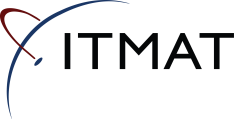 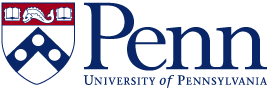 University of Pennsylvania – Perelman School of Medicine3600 Spruce St / Maloney Building Ground Floor / Philadelphia, PA 19104215-349-8817 / fax 215-349-5132 / www.itmat.upenn.edu/ctsa/idsEmail:  PennIDS@mail.med.upenn.edu PROTOCOL COVER SHEETPlease attach to protocol when you drop off or send (email or mail); do not fax unless under 10 pages!Protocol (short title):  ___________________________________________________________________Investigator: _____________________________ Department: __________________________________Coordinator & Contact Information:  ______________________________________________________Items you’re submitting:  [  ] Protocol      [  ] Summary     [  ] Other: _________________________________________________Information you need from IDS:  [  ] Cost Estimate   (timeline:  [  ] ASAP    [  ] within 2 weeks)  [  ] Schedule a pre-study visit or planning meeting (Explain):  ________________________________  [  ] Other:  ____________________________________________________________________________Tell us about the study:How many subjects are you planning for?  _________Where will subjects be seen or dosed?  ____________________________________________________Has the study been submitted to IRB or IACUC yet?  If so, provide #:  _________________________IF KNOWN, does the sponsor require any specialized training sessions, webinars, etc?  __________Do any medications or supplies need to be PURCHASED? What medications/supplies will be provided free through sponsor? Any special manufacturing/compounding/formulation needed?  Any special packaging requested?Will IDS be involved with other sites (distribution, coordination, etc)?Any other important information?Thank you!